Publicado en Madrid el 02/03/2018 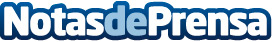 Menorca Millennials busca 30 startups internacionales para potenciarlas durante 18 mesesEl primer programa de desaceleración del mundo, Menorca Millennials, que alcanza su cuarta convocatoria, busca 30 startups de base tecnológica alineadas con la sostenibilidad para potenciar y escalar durante 18 meses. Contacto con inversores, comunidad de emprendedores globales, o mentoring con personalidades del ecosistema a nivel mundial como Martín Varsavsky, estarán presentes dentro de la convocatoria que dará comienzo en Menorca el próximo 25 de mayoDatos de contacto:SocialniusNota de prensa publicada en: https://www.notasdeprensa.es/menorca-millennials-busca-30-startups Categorias: Nacional Finanzas Baleares Ecología Emprendedores Software Recursos humanos http://www.notasdeprensa.es